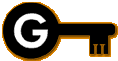 II. gimnazija MariborTrg Miloša Zidanška 12000 MariborSPLAVDA ali NE?Avtorja:							Mentor:Maribor, 14. februar 2006UVODMnogo mladostnic in pa tudi mladostnikov zagovarjajo splav, tako tudi midva. Bodoče materinstvo je za mnoga dekleta veliko breme in velika sprememba v življenju dekleta. Splav zagovarjava v primeru najstnic in mlajših deklet.Mlado dekle, ki zanosi je že takoj na začetku izpostavljeno pripombam in izzivanju vrstnikov. Res, da se najdejo tudi prijatelji, ki so tem dekletom v podporo a vendar naša kultura zavrača materinstvo v najstniških letih. Na tem mestu lahko brez dvoma uporabimo frazo » če bi pogledi ubijali…« en sam pogled zadostuje, da najstnica pade čisto na dno in je pobita. Takšnemu dekletu lahko nosečnost in tudi kasneje otrok  vzame vso mladost, veselje, zabave s prijatelji, … Tudi šolanje je precej oteženo najprej v času nosečnosti in pa tik pred porodom, ko je najbolje da nosečnica ostane doma. Šolanje je oteženo s strani vrstnikov in pa tudi zaradi izbruhov slabosti, vrtoglavice, nezmožnosti zbranosti pri pouku in po vsej verjetnosti tudi zaradi obsojanja nekaterih učiteljev.In če se še dotakneva obdobja po rojstvu. Za bodočo mater je že sam porod velikanska obremenitev in tudi izredno stresna situacija. Z novim družinskim članom pa pride tudi velika odgovornost. Mlada dekleta, ki so še ponavadi v srednji šoli so le redka, ki so sposobna prevzeti odgovornost za novo življenje zraven tega še nimajo rednih dohodkov in tudi finančno niso zmožna skrbeti za otroka, tako pristanejo stroški na dedku in babici tega nedolžnega otročička. V mnogih primerih tudi oče otroka ni sposoben skrbeti za otroka, ker se še šola ali pa za otroka noče vedeti, so pa tudi primeri v katerih oče sprejme odgovornost in pomaga pri vzgoji in skrbstvu otroka.Do nosečnosti lahko pride iz različnih razlogov. Ali sta ''seksala'' ko sta bila pijana ali zadeta in sta pač »pozabila« na zaščito ali je zaščita odpovedala ali pa enostavno » brez kondoma je boljše« ali pa je bilo dekle posiljeno. Do nezaželene nosečnosti lahko pride zaradi neodgovornosti, v tem primeru je vsekakor treba prevzeti odgovornost ampak je potrebno upoštevati, da to novo življenje lahko uniči življenje bodoče matere. Do nosečnosti pa lahko pride tudi kljub zaščiti, če zaščita enostavno odpove.Dobro, dekle rodi otroka. Ena izmed možnih opcij je, da ga da v posvojitev. Tudi to je izredno stresna situacija, večini mater se je težko ločiti od otroka in to breme, da je zapustila otroka mora nositi s sabo vse življenje.Pa še pogled s strani katoliške vere. Katoliška vera prepoveduje splav ampak je potrebno seči nekoliko dlje. Katoliška vera tudi pravi » seks po poroki«. Midva ne zagovarjava splava pri poročenih ljudeh ali pri ženskah starih nekje okoli 28-30 let in več, ki bi hotele splaviti zaradi kariere ali česa podobnega. V tem starostnem obdobju je mati vsekakor sposobna prevzeti odgovornost za otroka. Splav zagovarjava samo pri mladih dekletih, večinoma najstnicah, ki še niso sposobne prevzeti odgovornosti materinstva in katerim lahko materinstvo uniči življenje.SEKUNDARNI VIRIstrokovni viriTako kot mnenja posameznikov se razlikujejo tudi pogledi iz strokovne plati. V vseh pogledih pa je upravičen spontan splav, kajti ni bil zaželen iz strani matere ampak je nastopil ne namenoma.Po 18 dneh obstoja oplojenega zarodka le- temu začne utripati srce. Po enem mesecu in pol se začnejo oblikovati prstki in kmalu tudi prstni odtisi. Pri treh mesecih je zarodek že kot od odrasel človek. Velik je tri centimetre in tehta tri grame. V tem času je otoka možno videti tudi na ultrazvoku. Pri teh mesecih je zarodek zmožen pokazati to kar čuti ugodje, bolečino, strah,…Citat: » Kot sesalec posesa smeti, tako bi posesalo in zmlelo tudi mene. Splav je uboj človeškega bitja!«Iz stališča, da je človeško življenje nedotakljivo tudi če ogroža materino življenje ali če je plod posilstva je splav nedopusten in skrajno nemoralen. Gre za uboj človeka v njegovi rani mladosti. Tudi nekatera kontracepcijska sredstva ne preprečujejo oploditve ampak sprožijo takojšen splav po oploditvi jajčeca in preprečijo zarodku, da se zasidra v maternici.Drugo stališče pa pravi, da je zarodek del materinega telesa in ima s tem pravico do izbire kaj želi s svojim telesom narediti. Splav ali aborto ( izhaja iz latinskega aborior, kar pomeni umreti pred rojstvom) je upravičen, če je razlog za odstranitev le-tega pomembnejši kot pa samo življenje novo nastajajočega življenja ter seveda, če je zagotovljeno, da zarodek ne čuti bolečine.Poseg je pa vsekakor lahko nevaren za mater in tudi za materino nadaljnjo plodnost. Tudi metode odstranitve zarodka se zdijo včasih kot krute, humane in moralne.publicistični viriSplav je strokovni izraz za prekinitev nosečnosti z različnimi tehnikami. V zgodnjem obdobju se lahko uporabi abortivna tabletka, kasneje pa vakuum ali posrkanje (sukcija). Do 10. tedna nosečnosti se lahko o splavu odloči nosečnica sama, kasneje o tem odloča zdravniška komisija.PREDNOSTIZakonita možnost pri neučinkoviti kontracepciji, vendar to ni kontracepcijska metoda.POMANJKLJIVOSTISplav je za nekatere ženske nesprejemljiv. Hkrati je obremenjujoč, saj sta potrebna 2 do 4 obiski v ordinaciji. Ženske so bolj čustveno obremenjene.TVEGANJEZelo majhno je, če traja nosečnost 6 do 8 tednov (vakuumska tehnika, abortivna tabletka). Če traja nosečnost dlje, se tveganje poveča.TVEGANJE ZANOSITVEPostopek prekine nosečnost.Takojšnje in kasnejše posledice so zelo redke.VZROKI ZA NEUČINKOVITOSTNepopoln poseg. Nepravilnosti maternice. Zunajmaternična nosečnost.Ustava Republike Slovenije:17. člen (nedotakljivost človekovega življenja)Človekovo življenje je nedotakljivo. V Sloveniji ni smrtne kazni.Kodeks medicinske deontologije Slovenije:
38. člen (Zdravnik, načrtovanje družine in splav: 
Zdravnik spoštuje človeško življenje od samega spočetja dalje v največji možni meri. 
Zdravnik si zavestno prizadeva, da bi bila resnična humana pravica do materinstva nad pravico do splava. Zato zavrača splav kot sredstvo za načrtovanje družine zaradi slabihsocialnih razmer in ga ocenjuje kot zlo. Zdravnik podpira načrtovanje družine po sodobnih preverjenih metodah, katerih cilj je obogatitev in ne omejevanje človeškega življenja. Pomagati mora ustvariti pogoje, v katerih lahko posamezniki izkoristijo odločanje o tem, koliko otrok in kdaj jih bodo imeli, kar je temeljna človekova pravica. V primeru zmanjšane plodnosti mora zdravnik nuditi prizadetim svetovanje in razumno uporabo postopkov sodobne medicinske znanosti.ZAKLJUČEKNajino mnenje in razmišljanje sva predstavila že v uvodu, zdaj ga samo še potrjujeva. Po navedbi virov lahko vidimo, da je današnja stroka in javnost še vedno razdvojena: SPLAV – DA ali NE?. Kot kaže bo ta tema tudi v prihodnosti povzročala burne razprave.VIRI in LITERATURALucas, R.: BIOETIKA za vse. Ljubljana: Družina d.o.o., 2005.Harris, J.: Vrednost življenja. Uvod v medicinsko etiko. Ljubljana: Birom, 2002Leksikoni CZ: MEDICINA. Ljubljana: Cankarjeva založba, 1983http://www.midva.com/si/kontracepcija/drugo/?v=splav , 14.02.2006http://sl.wikipedia.org/wiki/Ustava_Republike_Slovenije , 14.02.2006http://www.zzs-mcs.si/kodeks , 14.02.2006